Objednavka c.OKS1276384  Kvapilová Petra <xxxxxx>  30.5.2024 14:05  Komu: 'NEOS - objednavky' <xxxxxxx> Dobrý den,  Potvrzuji příjem Vaší objednávky. Děkujeme.  S pozdravem  QCOMESA 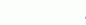 Petra Kvapilová  referentka zákaznického oddělení T:xxxxxxComesa spol. s r.o. Počernická 272/96  108 00 Praha 10  www.comesa.cz  